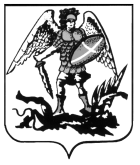 ПРАВИТЕЛЬСТВО АРХАНГЕЛЬСКОЙ ОБЛАСТИМИНИСТЕРСТВО СТРОИТЕЛЬСТВАИ АРХИТЕКТУРЫ АРХАНГЕЛЬСКОЙ  ОБЛАСТИР А С П О Р Я Ж Е Н И Еот 9 декабря 2020 г. № 405-рг. АрхангельскОб отклонении предложения о внесении изменений в правила землепользования и застройки муниципального образования «Лисестровское» Приморского мунципального районаАрхангельской области 
В соответствии с пунктом 22 Порядка деятельности комиссии 
по подготовке проектов правил землепользования и застройки муниципальных образований Архангельской области, утвержденного постановлением министерства строительства и архитектуры Архангельской области от 02.12.2019 № 20-п, а также на основании пункта 12 протокола заседания комиссии по подготовке проектов правил землепользования 
и застройки муниципальных образований Архангельской области 
от 13.11.2020 № 60:1. Отклонить предложение администрации Приморского мунципального района Архангельской области (вх.№201-2992 от 21.10.2020) 
о внесении изменений в правила землепользования и застройки муниципального образования «Лисестровское» Приморского мунципального района Архангельской области в части изменения предельного параметра 
в градостроительном регламенте территориальной зоны «Зона застройки индивидуальными жилыми домами» (кодовое обозначение Ж-1): максимальная высота и этажность объектов на земельном участке 
для объектов социального обслуживания с 4 до 6 этажей, с целью привлечения инвестиционных проектов на данную территорию, по причине его несоответствия части 7 статьи 33 Градостроительного кодекса Российской Федерации.2. Опубликовать настоящее распоряжение на официальном сайте Правительства Архангельской области в информационно-телекоммуникационной сети «Интернет». 3. Направить копию настоящего распоряжения в орган местного самоуправления Приморского муниципального района Архангельской области для официального опубликования в порядке, установленном 
для официального опубликования муниципальных правовых актов, иной официальной информации. 4. Рекомендовать органу местного самоуправления сельского поселения «Лисестровское» Приморского муниципального района Архангельской области опубликовать настоящее распоряжение 
на официальном сайте в информационно-телекоммуникационной сети «Интернет».5. Настоящее распоряжение вступает в силу со дня его подписания.Исполняющий обязанностиминистра строительства и архитектурыАрхангельской области   					                 В.Г. Полежаев